 DEPARTAMENTO: IDENTIFICAÇÃO DA DISCIPLINA:   EMENTA:   PROGRAMA:   BIBLIOGRAFIA: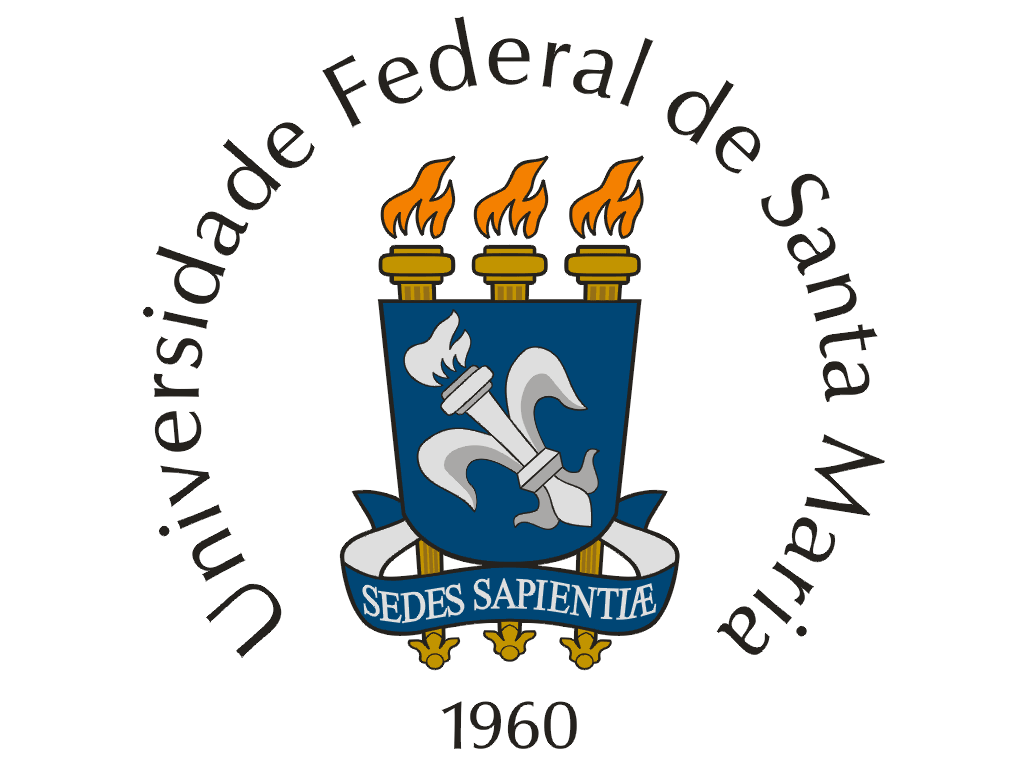 UNIVERSIDADE FEDERAL DE SANTA MARIAPROGRAMA DE DISCIPLINAQUÍMICACÓDIGONOME (CARGA HORÁRIA - CRÉDITOS)CARÁTERQMC998Química de Produtos Naturais (45-3)EletivaClassificação. Métodos de isolamento. Métodos de determinação estrutural, Síntese e biossíntese de produtos naturais.TÍTULO E DISCRIMINAÇÃO DAS UNIDADESUNIDADE 1 – Desenvolvimento da QuÍmica de Produtos Naturais UNIDADE 2 – PRINCIPAIS FONTES E MÉTODOS DE ISOLAMENTOSUNIDADE 3 - MÉTODOS DE DETERMINAÇÃO ESTRUTURAL3.1 – Usos de técnicas de Ultra-violeta, Infravermelho, Espectroscopia de Massa, DC Ressonância Magnética Nuclear de Prótons e Carbono-13 e técnicas hifenadas GC-MS, LC-MS, LC-MS-RMNUNIDADE 4 – COMPOSTOS ISOPRENÓIDES 4.1 - Classificação, determinação estrutural, biossíntese e síntese4.2 - Óleos Essenciais: obtenção e identificação; Determinação do IK e Análise GC-MS (experimental)UNIDADE 5 – COMPOSTOS AROMÁTICOS5.1. Flavonoides: classificação, obtenção, determinação estrutural, biossíntese e atividade biológica5.2. Lignanas: obtenção, determinação estrutural , biossíntese e atividade biológica5.3. Cumarinas: obtenção, determinação estrutural , biossíntese e atividade biológicaUNIDADE 6 – ALCALÓIDES6.1 - Classificação, obtenção, isolamento, determinação estrutural, síntese e biossínteseUNIDADE 7 – PEPTÍDEOS7.1 - Obtenção, isolamento, síntese e biossínteseUNIDADE 8 - AVANÇOS NA QUÍMICA DE PRODUTOS NATURAIS8.1- Biotecnologia8.2 - Metabolômica8.3 - Uso da desreplicação em produtos naturaisUNIDADE 9 - SEMINÁRIOS EM TEMAS ATUAIS MINISTRADOS PELOS ALUNOSBIBLIOGRAFIA BÁSICA E COMPLEMENTARBIBLIOGRAFIA BÁSICA E COMPLEMENTARBIBLIOGRAFIA BÁSICA E COMPLEMENTARIKAN, R.; Natural Products - A Laboratory Guide, 2nd Ed., Academic Press, Inc., San Diego, 1991.NAKANISHI, K.; GOTO, T.; ITÔ, S.; NATORI, S.; NOZOE, S.; Natural Products Chemistry, Vol. 3, Kodansha LTDA, Tokyo, 1983.ADAMS, R. P.; Identification of Essential Oil Components by Gas Chromatography Mass Spectroscopy/Quadrupole Mass Spectroscopy, Allured Publishing Corporation, Illinois, 2001.BHAT, S. V.; NAGASAMPAGI, B. A.; SIVAKUMAR, M.; Chemistry of Natural Products, 1st Ed., Springer, Berlin, 2005.SARKER, S. D.; LATIF, Z.; GRAY, A. I.; Natural Products Isolation, 2nd Ed., Human Press, New Jersey, 2006.BHAT, S. V.; NAGASAMPAGI, B. A.; SIVAKUMAR, M.; Chemistry of Natural Products, 1st Ed., Springer, Berlin, 2005.Artigos científicos recentes sobre o tema publicados em periódicos da área, como Natural Product Reports, Journal of Natural Products, Phytochemistry Reviews, entre outros.IKAN, R.; Natural Products - A Laboratory Guide, 2nd Ed., Academic Press, Inc., San Diego, 1991.NAKANISHI, K.; GOTO, T.; ITÔ, S.; NATORI, S.; NOZOE, S.; Natural Products Chemistry, Vol. 3, Kodansha LTDA, Tokyo, 1983.ADAMS, R. P.; Identification of Essential Oil Components by Gas Chromatography Mass Spectroscopy/Quadrupole Mass Spectroscopy, Allured Publishing Corporation, Illinois, 2001.BHAT, S. V.; NAGASAMPAGI, B. A.; SIVAKUMAR, M.; Chemistry of Natural Products, 1st Ed., Springer, Berlin, 2005.SARKER, S. D.; LATIF, Z.; GRAY, A. I.; Natural Products Isolation, 2nd Ed., Human Press, New Jersey, 2006.BHAT, S. V.; NAGASAMPAGI, B. A.; SIVAKUMAR, M.; Chemistry of Natural Products, 1st Ed., Springer, Berlin, 2005.Artigos científicos recentes sobre o tema publicados em periódicos da área, como Natural Product Reports, Journal of Natural Products, Phytochemistry Reviews, entre outros.IKAN, R.; Natural Products - A Laboratory Guide, 2nd Ed., Academic Press, Inc., San Diego, 1991.NAKANISHI, K.; GOTO, T.; ITÔ, S.; NATORI, S.; NOZOE, S.; Natural Products Chemistry, Vol. 3, Kodansha LTDA, Tokyo, 1983.ADAMS, R. P.; Identification of Essential Oil Components by Gas Chromatography Mass Spectroscopy/Quadrupole Mass Spectroscopy, Allured Publishing Corporation, Illinois, 2001.BHAT, S. V.; NAGASAMPAGI, B. A.; SIVAKUMAR, M.; Chemistry of Natural Products, 1st Ed., Springer, Berlin, 2005.SARKER, S. D.; LATIF, Z.; GRAY, A. I.; Natural Products Isolation, 2nd Ed., Human Press, New Jersey, 2006.BHAT, S. V.; NAGASAMPAGI, B. A.; SIVAKUMAR, M.; Chemistry of Natural Products, 1st Ed., Springer, Berlin, 2005.Artigos científicos recentes sobre o tema publicados em periódicos da área, como Natural Product Reports, Journal of Natural Products, Phytochemistry Reviews, entre outros.Data: ____/____/____                     ______________________                       Coordenador do CursoData: ____/____/____                ___________________________                     Chefe do DepartamentoData: ____/____/____                ___________________________                     Chefe do Departamento